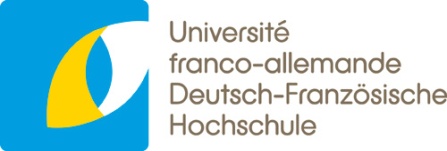 Indications par rapport au formulaire de demandeHinweise zum AntragsformularVeuillez veiller à ce que la demande soit complétée en français et allemand (présentation bilingue) et à ce que les versions transmises à l'UFA soient identiques. Les demandes rédigées uniquement en anglais ne seront acceptées que dans des cas d'exception /Bitten achten Sie darauf, dass der Antrag zweisprachig (deutsch und französisch) ausgefüllt ist und der DFH identische Versionen vorliegen. Anträge nur in englischer Sprache werden in Ausnahmefällen akzeptiert.1ère partie – Informations générales 1. Teil – Allgemeine InformationenTitre du collège doctoral / Titel des Doktorandenkollegs A indiquer dans les 2 langues / bitte in beiden Sprachen angebenMots-clés / Stichwörter Porteurs de projet (France) / Antragsteller (Frankreich)Porteurs de projet (Allemagne) / Antragsteller (Deutschland)Porteur de projet d'un pays tiers (le cas échéant) et/ou* autre partenaire français ou allemand / Antragsteller eines Drittlandes (ggf.) und / oder* eines weiteren deutschen oder französischen Partners*Si votre coopération compte des partenaires supplémentaires, merci de copier le champ ci-dessus et de le compléter pour chaque autre partenaire / *Sollten Sie mehrere zusätzliche Partner haben, kopieren Sie bitte das obrige Feld und füllen es jeweils für jeden Partner aus.2ème partie – Porteurs de projet
2. Teil – AntragstellerPrésentation du porteur de projet français(A ne remplir que par le porteur de projet français)Institution de rattachement Directeur de l’institutionÉcole doctorale Description de l’École doctorale A mentionner par exemple : organisation uni- ou pluridisciplinaire, École doctorale rassemblant plusieurs sites, partenariat avec le privé…Description d'autres réseaux ou coopérations impliquant l'École doctorale A mentionner par exemple : coopérations au sein de l'université, avec d'autres universités (pôle, PRES) en France, ou à l'étrangerDirecteur de l'École doctorale Responsable de programme Responsable administratif du projet (le cas échéant)Informationen über den deutschen Antragsteller(betrifft nur den deutschen Antragsteller)Antragstellende Einrichtung Leiter der antragstellenden EinrichtungProgrammbeauftragter Koordinator des DFDK (ggf.)Informations sur des partenaires supplémentairesInformationen über weitere PartnerA ne remplir qu'en cas de participation d'un pays tiers / nur bei Teilnahme eines Drittlands auszufüllen*Si votre coopération compte d'autres partenaires français, vous pouvez les saisir à cet endroit /Sollten Sie weitere deutsche Partner haben, können Sie diese auch hier eintragen.Etablissement(s) supplémentaire(s) / Weitere Hochschule (s) Direction de l'établissement / Verantwortlicher Leiter der Einrichtung Responsable de programme / Programmbeauftragter Responsable administratif du projet (le cas 	échéant) / Koordinator des DFDK (ggf.)Quand la coopération avec le pays tiers a-t-elle été mise en place et comment a-t-elle vu le jour (projets de recherche communs, contacts personnels, etc.) ? / Seit wann besteht die Kooperation mit dem Drittlandpartner und wie kam sie zustande (gemeinsame Forschungsprojekte, persönliche Kontakte etc.)?Sous quelle forme le partenaire du pays tiers contribue-t-il au CDFA (conceptuelle, financière, etc.) ? / In welcher Form beteiligt sich Ihr Drittlandpartner am DFDK (inhaltlich, monetär etc.)?3ème partie – Profil du CDFA3. Teil – Profil des DFDKSujet scientifique du CDFA / Wissenschaftliches Thema des DFDKDescription du programme prévu pour le collège doctoral /Beschreibung des geplanten Programms des DoktorandenkollegsObjectifs scientifiques, attentes et intérêts de la plus-value scientifique visée, articulation de la formation doctorale et post-doctorale / Wissenschaftliche Ziele, Erwartungen und Ziele bezüglich des angestrebten wissenschaftlichen Mehrwerts, Darstellung des Ausbildungsprogramms (Nachwuchswissenschaftler, Post-Doc)Description de la coopération actuelle entre les partenaires sur le plan institutionnel, scientifique et/ou disciplinaire /Beschreibung der bisherigen Zusammenarbeit der Kooperationspartner auf institutioneller, wissenschaftlicher und/oder fachlicher EbeneDescription des contacts scientifiques avec l'Allemagne des/du responsable/s de programme au-delà du collège doctoral /Beschreibung der wissenschaftlichen Kontakte des/der Programmbeauftragten mit Frankreich über die Kooperation hinausComment le Collège doctoral franco-allemand a- t-il vu le jour ? / Wie kam das Deutsch-Französische Doktorandenkolleg zustande?Expériences en matière de coopération franco-allemandeErfahrungen in der deutsch-französischen ZusammenarbeitExistait-il ou existe-t-il d'autres coopérations sous l'égide de l'UFA, où vous et/ou votre partenaire étaient impliqués ? (Si oui, description du/des projet/s) / Gab bzw. gibt es weitere Kooperationen von Ihnen und/oder Ihrem Partner unter dem Dach der DFH? (Falls ja, bitte eine kurze Beschreibung des/der Projekte/s)A ne remplir qu'en cas de demande de prolongation du CDFA :Nur im Falle eines Weiterförderungsantrags auszufüllen:Comment décririez-vous l'évolution de votre collège doctoral par rapport à la dernière période de soutien, en ce qui concerne les aspects conceptuels et structurels ainsi que les changements de personnes, et quelle est l'évolution du nombre de doctorants (doctorants en mobilité et doctorants n'ayant pas effectué de séjour dans le pays partenaire) ?  Wie würden Sie die Weiterentwicklung Ihres Doktorandenkollegs im Gegensatz zur letzten Förderperiode beschreiben im Hinblick auf inhaltliche, strukturelle und personelle Veränderungen sowie die Entwicklung der Doktorandenzahlen (sowohl der Doktoranden in Mobilität als auch der Doktoranden, die nicht ins Partnerland gegangen sind) beschreiben? Au cas où vous n'ayez pas de partenaire désigné dans un pays tiers : prévoyez-vous d'organiser, dans le cadre de votre collège doctoral, des manifestations avec un partenaire de pays tiers ou de mettre en place d'autres coopérations impliquant un pays tiers ? Si vous présentez une demande de prolongation de soutien, avez-vous déjà mis en œuvre un tel partenariat par le passé ? / Falls Sie keinen offiziellen Drittlandpartner haben: Planen Sie im Rahmen Ihres Doktorandenkollegs Veranstaltungen mit einem Drittlandpartner oder sonstige Kooperationen mit einem Drittland? Gab es in der Vergangenheit eine solche Zusammenarbeit?Informations concernant les équipes de recherche Informationen über die ForschergruppenMobilité prévue des enseignants-chercheurs / Geplante Mobilität der HochschullehrerCollaboration, coordination et mobilité / Zusammenarbeit, Koordination und MobilitätExcellence scientifique / Wissenschaftliche ExzellenzValorisation des équipes et du collège (sites web, publications collectives, manifestations, reconnaissance au sein des établissements respectifs) / Öffentlichkeitsarbeit des Forscherteams und des Kollegs (Webseite, gemeinsame Publikationen, Veranstaltungen, Anerkennung durch die Partnerinstitution)Enseignants-chercheurs impliquésBeteiligte Hochschullehrer4ème partie – Programme d'étude et de recherche du CDFA4. Teil – Studien- und Forschungsprogramm des DFDKFormes d'enseignement / Lehrangebot (Séminaires, conférences, ateliers etc.  / Seminare, Konferenzen, Workshops etc.)Enseignements spécifiques / spezifische Lehreinheiten (Modules méthodologiques, modules interdisciplinaires, modules interculturels etc. / Methodologische Module, interdisziplinäre Module, interkulturelle Module etc.)Manifestations spécifiques (par exemple, Forum de l'emploi, management des universités, programmes de tutorat, etc.) Besondere Veranstaltungen (z. B. Karrieretag, Veranstaltungen zum Wissenschaftsmanagement, Mentoringprogramme etc.)Enseignements linguistiques / SprachunterrichtEnseignements et activités destinés à faciliter l'insertion professionnelle des doctorants (p. ex. Doctoriales, ateliers de l'Association Bernard Gregory (ABG) etc.) / Lehreinheiten und Aktivitäten zum Berufseinstieg der Doktoranden (z. B. Doctoriales, Workshops der Association Bernard Gregory (ABG) etc.)Publication et diffusion des résultats de recherche du collège / Publikation und Verbreitung der Forschungsergebnisse des KollegsDescription de la structuration du plan de formation autour du noyau franco-allemand / Beschreibung der Bedeutung des Deutsch-Französischen im AusbildungskonzeptDescription du caractère innovant du programme de coopération et de formation / Beschreibung des innovativen Charakters des Kooperations- und AusbildungsprogrammsDescription de la faisabilité et de la plus-value du programme de formation doctorale et de recherche / Beschreibung der Machbarkeit und des Mehrwerts des ForschungsprogrammsInformations sur la participation de doctorants à des manifestations internationales, en vue de présenter les résultats de leurs travaux de recherche (nom, lieu et date de la manifestation, rôle du doctorant (intervenant, participant), etc.) /Angabe der Teilnahme von Doktoranden an internationalen Veranstaltungen, um ihre Forschungsergebnisse zu präsentieren (Nennung der Veranstaltung mit Angabe von Ort und Datum, Aufgabe des Doktoranden (Vortrag, Teilnahme) etc.)Au cas où vous n'ayez pas de partenaire désigné dans un pays tiers : prévoyez-vous d'organiser, dans le cadre de votre collège doctoral, des manifestations avec un partenaire de pays tiers ou de mettre en place d'autres coopérations impliquant un pays tiers ? Si vous présentez une demande de prolongation de soutien, avez-vous déjà mis en œuvre un tel partenariat par le passé ? / Falls Sie keinen offiziellen Drittlandpartner haben: Planen Sie im Rahmen Ihres Doktorandenkollegs Veranstaltungen mit einem Drittlandpartner oder sonstige Kooperationen mit einem Drittland? Falls Sie einen Antrag auf Weiterförderung stellen: Gab es in der Vergangenheit eine solche Zusammenarbeit?Doctorants du CDFADoktoranden des DFDKSélection / Auswahla) A ne remplir qu'en cas de première demande :Nur im Falle eines Neuantrags auszufüllen:Effectifs prévus de doctorants par an (à lister par partenaire) / voraussichtliche Anzahl der Doktoranden pro Jahr (bitte nach Partner getrennt auflisten)b)En cas de demande de prolongation de soutien du CDFA à ne remplir que jusqu’à la partie 5 :Nur im Falle eines Weiterförderungsantrags bis Teil 5) auszufüllen:Effectifs prévus pour la prochaine période de soutien par an, respectivement fractionné par doctorants ayant leur université d'origine en Allemagne ou en France/ voraussichtliche Doktorandenanzahl für die nächste Förderperiode pro Jahr, jeweils unterteilt nach Doktoranden mit der Heimatuniversität in Deutschland bzw. in Frankreich)Nombre de thèses soutenues pendant la ou les précédentes périodes de soutien par le partenaire de coopération français et allemand, avec indication du nombre de thèses rédigées en cotutelle / Anzahl der während der vorangegangenen Förderperiode(n) verteidigten Promotionen des deutschen und des französischen Partners sowie Erläuterungen, wie viele von diesen eine Cotutelle waren.Le cas échéant, nombre de doctorants ayant échoué ou abandonné, et causes de l'échec ou de l’interruption / Anzahl der Doktoranden, die ihre Promotion abgebrochen oder nicht bestanden haben, incl. BegründungDurée moyenne de la thèse des doctorants / Durchschnittliche Dauer der Promotion der Doktoranden Informations sur les travaux de publication des doctorants (nom du doctorant, nombre de publications, nature des publications (propres publications, essais, articles, contributions, etc.), lieu de parution, année ; le cas échéant, liste des publications / Angaben zu der Publikationsleistung der Doktoranden (Name des Doktoranden, Anzahl der Publikationen, Art der Publikationen (selbständige Publikationen, Aufsätze, Artikel, Beiträge etc.), Erscheinungsort, Jahr; ggf. Publikationsliste beifügen)Devenir professionnel des doctorants (habilitation, maître de conférences, emplois dans le public, le privé, l'enseignement) / Berufswahl der Promovierenden (Habilitierung, Privatdozent, Anstellung im öffentlichen bzw. privaten Sektor, im Bildungswesen)5ème partie – Mise en œuvre et suivi du CDFA5. Teil – Organisation und Betreuungskonzept des DFDKPréparation et suivi du séjour des doctorants dans le pays partenaire par leur établissement de rattachement / Vorbereitung und Betreuung während des Aufenthaltes der Doktoranden im Partnerland durch die HeimatinstitutionEncadrement des doctorants par l'établissement d'accueil / Betreuung der Doktoranden durch die Partnerinstitution6ème partie – Budget prévisionnel / 6. Teil – Finanzierungsplana) Dépenses prévues / Voraussichtliche Ausgaben1) Aides à la mobilité / Mobilitätsbeihilfen2) Indemnités d’expatriation (la demande est possible pour les coopérations uniquement à partir de la 2ème période de financement) / Auslandsstipendien (die Beantragung ist nur für Kooperationen ab der 2. Förderperiode möglich)Ce tableau n’est à remplir que en cas de demande de prolongation de soutien du CDFA Diese Tabelle nur im Falle eines Weiterförderungsantrags ausfüllen3) Frais de fonctionnement¹ prévus en € / voraussichtliche Infrastrukturkosten¹ in €¹ Aides aux frais de fonctionnement attribuées par l’UFA :- Montant maximum de 12 000 € par projet par an ¹ von der DFH gewährte Infrastrukturmittel:- jährlich maximal 12.000 € pro Projekt 2 Frais d’édition:- Les frais d’édition peuvent faire l’objet d’un soutien jusqu’à hauteur de 1 500 € à partir du moment où ils ont été demandés dans la demande de soutien.2 Editionskosten:- Kosten für den Druck von Publikationen im Rahmen des Doktorandenkollegs können mit einem Betrag bis zu 1.500 € übernommen werden, sofern sie beantragt wurden.3 5 000 € supplémentaires peuvent être attribués lorsque les établissements partenaires auront pour objectif de développer un réseau disciplinaire, animé par une tête de réseau chargée d’organiser et de proposer des modules transversaux aux doctorants de leur CDFA (p. ex. enseignements méthodologiques, cours de langue, enseignements interculturels, insertion professionnelle des doctorants).3 Zusätzliche Mittel i. H. v. 5.000 € können denjenigen Partnereinrichtungen bewilligt werden, die den Aufbau eines fachbezogenen Netzwerks unter der Leitung einer Dachorganisation anstreben, deren Aufgabe die Entwicklung eines fächerübergreifenden Lehrangebots (z. B. methodologische Lehreinheiten, Sprachkurse, interkulturelle Lehrveranstaltungen, Unterstützung des Berufseinstiegs der Doktoranden) für die Doktoranden ihres DFDKs sein wird.b) Recettes / EinnahmenSubvention(s) autres organismes : Informations détaillées s.v.p / Zuwendung(en) Dritter: Bitte detaillierte Angaben7ème partie – Modalités de la demande7. Teil – Antragsmodalitäten Une manifestation d’intérêt doit être adressée au plus tard pour le 30/06/2021 à l’adresse suivante : promotion-doctorat@dfh-ufa.orgIm Vorfeld zu dieser Antragstellung muss bis zum 30.06.2021 eine Antragsankündigung unter promotion-doctorat@dfh-ufa.org eingereicht werden. Date limite de dépôt des demandes de soutien / Antragsfrist 31.10.2021Le formulaire de demande devra être transmis à l'UFA par voie postale et par voie électronique (mot-clé : Collège doctoral franco-allemand ; la taille du fichier ne doit pas dépasser 8 Mo)> pour le partenaire français : sous couvert du directeur d’École doctorale, après validation du Président d’établissement> pour le partenaire allemand : après validation de la Direction de l’établissement.Das Antragsformular soll per Post und per E-Mail an die DFH geschickt werden(Stichwort: Deutsch-Französisches Doktorandenkolleg; Dateigröße max. 8 MB)> für den französischen Partner: Unterschrift des Leiters der École doctorale nach Genehmigung des Präsidenten der Einrichtung > für den deutschen Partner: Genehmigung des Präsidenten der Einrichtung.Monsieur le Président de l’Université franco-allemande An den Präsidenten der Deutsch-Französischen HochschuleVilla Europa, Kohlweg 766123 SaarbrückenDeutschlandE-Mail: promotion-doctorat@dfh-ufa.orgLes demandes enregistrées après la date limite seront exclues de la procédure. / Verspätet eingehende Anträge sind vom weiteren Verfahren ausgeschlossen. Il n’y a pas de droit acquis au soutien financier de l’UFA. Les recours auprès des tribunaux sont exclus. /Ein Rechtsanspruch auf die Förderung durch die DFH besteht nicht. Der Rechtsweg ist ausgeschlossen.SignaturesUnterschriften ☐ Demande de prolongation de soutien     ☐ Antrag auf WeiterförderungDepuis quand le CDFA est-il soutenu par l'UFA ? Seit wann wird das DFDK von der DFH gefördert? N° de la coopération  Aktenzeichen N° de la coopération  Aktenzeichen☐ Première demande de soutien ☐ Erstantrag auf Förderung ☐ Première demande de soutien ☐ Erstantrag auf Förderung Veuillez tenir compte du fait que la longueur de la demande de soutien ne doit pas dépasser 100 pages.Bitten beachten Sie, dass die Antragslänge 100 Seiten nicht übersteigen sollte.Veuillez tenir compte du fait que la longueur de la demande de soutien ne doit pas dépasser 100 pages.Bitten beachten Sie, dass die Antragslänge 100 Seiten nicht übersteigen sollte.Secteur disciplinaireMerci de ne cocher qu’une seule discipline.FachbereichBitte kreuzen Sie nur einen Fachunterbereich an.Sciences de l’ingénieur / ArchitectureIngenieurwissenschaften / Architektur☐ Génie civil☐ Bauingenieurwesen☐ Génie chimique et biotechnologique☐ Bio-und Chemietechnik  / Umwelt / Erneuerbare Energien☐ Génie électrique et électrotechnique / Génie informatique ☐ Elektro-und Informationstechnik☐ Génie mécanique et mécatronique / Sciences des Matériaux / Génie des Matériaux ☐ Maschinenbau / Mechatronik / Materialwissen-                   schaften / Werkstofftechnik☐ Ingénierie technico-commerciale☐ Wirtschaftsingenieurwesen☐ Architecture ☐ ArchitekturSciences / Mathématiques / InformatiqueNaturwissenschaften / Mathematik / Informatik☐ Biologie / Chimie☐ Biologie / Chemie☐ Mathématiques / Physique ☐ Mathematik / Physik☐ Informatique☐ Informatik☐ Sciences de la vigne☐ WeinbauEconomie / GestionWirtschaftswissenschaften☐ Économie / Gestion☐ Volkswirtschaft / Betriebswirtschaft☐ Tourisme☐ TourismusDroitRechtswissenschaften☐ Droit européen / international☐ Europäisches / Internationales Recht☐ Droit franco-allemand☐ Deutsch-Französisches Recht☐ Droit public☐ Öffentliches RechtSciences humaines et socialesGeistes-und Sozialwissenschaften☐ Histoire☐ Geschichtswissenschaften☐ Études interculturelles☐ Interkulturelle Studien☐ Lettres / Langues / Communication☐ Literatur / Sprachen / Kommunikation☐ Musicologie☐ Musikwissenschaften☐ Sciences politiques et sciences sociales☐ Politik-und Sozialwissenschaften☐ Journalisme☐ Journalismus☐ Culture / Art & Média☐ Medien / Kunst / Kommunikation☐ Administration publique / Management☐ Öffentliche Verwaltung / Management☐ Philosophie☐ Philosophie☐ Études culturelles☐ Kulturwissenschaft☐ Sciences du langage, linguistique☐ Sprachwissenschaften☐ Histoire ancienne / Sciences de l’antiquité☐ Alte Geschichte / AltertumswissenschaftenFormation des enseignantsLehrerbildung☐ Formation des enseignants☐  LehrerbildungMédecineMedizinwissenschaften☐ Médecine☐ Medizin☐ Autres : à préciser _______________________☐ Sonstiges: bitte spezifizieren __________________Nom :Adresse :Site internet :Type d'institution  établissement d'enseignement supérieur (Université, Grande École,…) organisme de recherche autres:……….Titre :Nom, prénom :Fonction :Adresse : Courriel :Téléphone :Page web :Titre de l'ED :N° de l'ED :Date de l'habilitation :Dernière évaluation : Titre :Nom, prénom :Fonction :Adresse :Courriel :Téléphone Page web : Titre :Nom, prénom :Fonction :Adresse :Courriel :Téléphone :Page web : Titre :Nom, prénom :Fonction :Adresse :Courriel : Téléphone :Name:Adresse:Homepage:Art der Institution  Hochschule Forschungseinrichtung andere:……….Art der Ausbildung  DFG-Graduiertenkolleg (Titel, Nr., Sprecher) International Max Planck Research School (IMPRS) Landesgraduiertenkolleg andere:……….Titel:Name, Vorname:Funktion:Adresse an der Einrichtung:E-Mail an der Einrichtung:Telefon:Homepage: Titel:Name, Vorname:Funktion:Adresse an der Einrichtung:E-Mail an der Einrichtung:Telefon:Homepage: Titel:Name, Vorname:Funktion:Adresse:E-Mail: Telefon :Nom / Name:Adresse:Site internet / Homepage:Art der Institution  Hochschule Forschungseinrichtung andere:……….Titre / Titel:Nom, prénom / Name, Vorname:Fonction / Funktion:Adresse:Courriel / E-Mail: Téléphone / Telefon:Site internet / Homepage : Titre / Titel:Nom, prénom / Name, Vorname:Fonction / Funktion:Adresse:Courriel / E-Mail: Téléphone / Telefon:Site internet / Homepage : Titre / Titel:Nom, prénom / Name, Vorname:Fonction / Funktion:Adresse:Courriel / E-Mail: Téléphone / Telefon:Présentation succincte du CDFA qui mettra en avant la plus-value et l’originalité du programme et figurera dans le guide des programmes de soutien à la recherche sur le site Internet de l'UFA, en français et en allemand (max. 10 lignes).Le guide des programmes de soutien à la recherche se trouve sur le site internet de l'UFA à l'adresse : https://www.dfh-ufa.org/programme/forschungswegweiserKurzbeschreibung des DFDK, die den Mehrwert und die Einzigartigkeit des Programmes hervorgebt, zur Präsentation im Forschungswegweiser der DFH in deutscher und französischer Sprache (max. 10 Zeilen).Der Forschungswegweiser ist auf der Homepage der DFH zu finden unter: https://www.dfh-ufa.org/fr/programmes/guide-des-programmes-de-soutien-a-la-rechercheAdresse courriel / site internet à publier sur le site internet de l'UFA :Folgende E-Mail-Adresse / Internetseite soll auf der Internetseite veröffentlicht werden: ☐Autorisation préalable à la publication de la présentation succincte et des coordonnées des porteurs de projet (nom, prénom, adresse courriel) /sur le site internet, en cas de soutien / Einverständniserklärung zur Veröffentlichung der Kurzbeschreibung und Kontaktdaten der Antragsteller (Name, Vorname, E-Mail-Adresse) / Internetseite im Falle einer FörderungCursus intégré : Intitulé, n° de coopération Integrierter Studiengang: Titel, Aktenzeichen Programme de PhD-Track : Intitulé, n° de coopération PhD-Track Programm: Titel, Aktenzeichen Cotutelle de thèse franco-allemande : Intitulé, n° de coopération Deutsch-französische Cotutelle: Titel, Aktenzeichen Manifestations scientifiques pour jeunes chercheurs : Intitulé, n° de coopérationWissenschaftliche Veranstaltungen für Nachwuchswissenschaftler: Titel, AktenzeichenRencontres préparatoires : Intitulé, n° de coopérationVorbereitungstreffen : Titel, Aktenzeichen Joindre au dossier de demande la liste des publications récentes des enseignants-chercheurs s.v.p.Bitte Liste aktueller Publikationen der Hochschullehrer beifügen Joindre au dossier de demande la liste des publications récentes des enseignants-chercheurs s.v.p.Bitte Liste aktueller Publikationen der Hochschullehrer beifügen Joindre au dossier de demande la liste des publications récentes des enseignants-chercheurs s.v.p.Bitte Liste aktueller Publikationen der Hochschullehrer beifügen Joindre au dossier de demande la liste des publications récentes des enseignants-chercheurs s.v.p.Bitte Liste aktueller Publikationen der Hochschullehrer beifügen Joindre au dossier de demande la liste des publications récentes des enseignants-chercheurs s.v.p.Bitte Liste aktueller Publikationen der Hochschullehrer beifügen Titre / TitelNom / Name Prénom / Vorname Fonction au sein du collège doctoral / Funktion innerhalb des DoktorandenkollegsThème de recherche / Forschungsthema1234567891011121314151617181920Chercheurs invités et/ou associés /GastwissenschaftlerChercheurs invités et/ou associés /GastwissenschaftlerChercheurs invités et/ou associés /GastwissenschaftlerChercheurs invités et/ou associés /GastwissenschaftlerChercheurs invités et/ou associés /GastwissenschaftlerChercheurs invités et/ou associés /GastwissenschaftlerTitre / TitelNom / Name,Prénom / VornameEtablissement / EinrichtungFonction au sein du collège doctoral / Funktion innerhalb des DoktorandenkollegsThème de recherche / Forschungsthema123456789101112Procédure de sélection / AuswahlverfahrenComposition de la commission de sélection / Zusammensetzung der AuswahlkommissionFinancements de doctorants / Finanzierung der DoktorandenPartenaire F par anNombre de doctorants inscrits au sein du CDFA :Nombre de doctorants en mobilité :Partner D pro JahrAnzahl der im DFDK eingeschriebenen Doktoranden:Anzahl der mobilen Doktoranden:Description de l'évolution des effectifs lors des précédentes périodes de soutien / Beschreibung der Entwicklung der Doktorandenzahlen während der bisherigen FörderperiodeDescription de l'évolution des effectifs lors des précédentes périodes de soutien / Beschreibung der Entwicklung der Doktorandenzahlen während der bisherigen FörderperiodeDescription de l'évolution des effectifs lors des précédentes périodes de soutien / Beschreibung der Entwicklung der Doktorandenzahlen während der bisherigen FörderperiodeDescription de l'évolution des effectifs lors des précédentes périodes de soutien / Beschreibung der Entwicklung der Doktorandenzahlen während der bisherigen FörderperiodeDescription de l'évolution des effectifs lors des précédentes périodes de soutien / Beschreibung der Entwicklung der Doktorandenzahlen während der bisherigen FörderperiodeAnnée / JahrNombre de doctorants inscrits au sein du CDFA / Anzahl der im DFDK eingeschriebenen DoktorandenNombre de doctorants en mobilité / Anzahl der mobilen DoktorandenDurée total des séjours de mobilité en nombre de mois / Gesamtdauer des Aufenthalts im Partnerland in MonatenNombre de doctorants qui effectuent leur thèse en cotutelle / Anzahl der Doktoranden, die ihre Promotion als Cotutelle durchführen2018F :2018D:2019F :2019D:2020F :2020D:2021F :2021D:Université d'origine en Allemagne Heimatuniversität Deutschland Université d'origine en FranceHeimatuniversität Frankreich2023202420252026Liste des doctorants susceptibles de recevoir une aide à la mobilité (si connue)Liste der für eine Mobilitätsbeihilfe vorgesehenen Doktoranden (falls bekannt)Liste des doctorants susceptibles de recevoir une aide à la mobilité (si connue)Liste der für eine Mobilitätsbeihilfe vorgesehenen Doktoranden (falls bekannt)Liste des doctorants susceptibles de recevoir une aide à la mobilité (si connue)Liste der für eine Mobilitätsbeihilfe vorgesehenen Doktoranden (falls bekannt)Liste des doctorants susceptibles de recevoir une aide à la mobilité (si connue)Liste der für eine Mobilitätsbeihilfe vorgesehenen Doktoranden (falls bekannt)Liste des doctorants susceptibles de recevoir une aide à la mobilité (si connue)Liste der für eine Mobilitätsbeihilfe vorgesehenen Doktoranden (falls bekannt)Liste des doctorants susceptibles de recevoir une aide à la mobilité (si connue)Liste der für eine Mobilitätsbeihilfe vorgesehenen Doktoranden (falls bekannt)Liste des doctorants susceptibles de recevoir une aide à la mobilité (si connue)Liste der für eine Mobilitätsbeihilfe vorgesehenen Doktoranden (falls bekannt)Nom / Name,Prénom / VornameEtablissement de rattachement / Heimatinstitution Début et fin prévue de la thèse /Beginn und voraus-sichtlicher Abschluss der PromotionThème de recherche / ForschungsthemaDurée prévue du séjour dans le pays partenaire /(nombre de mois / an)Voraussichtliche Dauer des Aufenthaltes im Partnerland (in Monaten pro Jahr)Financement de base des doctorants / Grundfinanzierung der Doktoranden123456789101112131415Indemnités d’expatriation (des demandes de prolongation de soutien)Auslandsstipendien (Weiterförderungsanträge)Auslandsstipendien (Weiterförderungsanträge)Auslandsstipendien (Weiterförderungsanträge)L’UFA soutient deux doctorants à hauteur de 1 300 € par mois pour un séjour dans le pays partenaire d’une durée de 18 mois. La seule indication des noms de 2 doctorants ne saurait donner droit à l’attribution d’un soutien. Les aides à la mobilité et les indemnités d’expatriation ne sont pas cumulables pour un même séjour à l’étranger.Die DFH unterstützt zwei Doktoranden mit einem Betrag von 1.300 € monatlich für einen Aufenthalt beim Partner für 18 Monate. Die Namensangabe von zwei Doktoranden gibt keinerlei Anspruch auf eine Förderung.Mobilitätsbeihilfen und die Auslandsstipendien können nicht für denselben Auslandsaufenthalt kumuliert werden.Die DFH unterstützt zwei Doktoranden mit einem Betrag von 1.300 € monatlich für einen Aufenthalt beim Partner für 18 Monate. Die Namensangabe von zwei Doktoranden gibt keinerlei Anspruch auf eine Förderung.Mobilitätsbeihilfen und die Auslandsstipendien können nicht für denselben Auslandsaufenthalt kumuliert werden.Die DFH unterstützt zwei Doktoranden mit einem Betrag von 1.300 € monatlich für einen Aufenthalt beim Partner für 18 Monate. Die Namensangabe von zwei Doktoranden gibt keinerlei Anspruch auf eine Förderung.Mobilitätsbeihilfen und die Auslandsstipendien können nicht für denselben Auslandsaufenthalt kumuliert werden.Les indemnités d’expatriation sont-elles demandées ? /Beantragen Sie Auslandsstipendien?Les indemnités d’expatriation sont-elles demandées ? /Beantragen Sie Auslandsstipendien?Oui/JaNon/NeinListe des doctorants susceptibles de recevoir des indemnités d’expatriation (si connue)Liste der für ein Auslandsstipendium vorgesehenen Doktoranden (falls bekannt)Liste des doctorants susceptibles de recevoir des indemnités d’expatriation (si connue)Liste der für ein Auslandsstipendium vorgesehenen Doktoranden (falls bekannt)Liste des doctorants susceptibles de recevoir des indemnités d’expatriation (si connue)Liste der für ein Auslandsstipendium vorgesehenen Doktoranden (falls bekannt)Liste des doctorants susceptibles de recevoir des indemnités d’expatriation (si connue)Liste der für ein Auslandsstipendium vorgesehenen Doktoranden (falls bekannt)Liste des doctorants susceptibles de recevoir des indemnités d’expatriation (si connue)Liste der für ein Auslandsstipendium vorgesehenen Doktoranden (falls bekannt)Liste des doctorants susceptibles de recevoir des indemnités d’expatriation (si connue)Liste der für ein Auslandsstipendium vorgesehenen Doktoranden (falls bekannt)Liste des doctorants susceptibles de recevoir des indemnités d’expatriation (si connue)Liste der für ein Auslandsstipendium vorgesehenen Doktoranden (falls bekannt)Nom / Name,Prénom / VornameEtablissement de rattachement / Heimatinstitution Début et fin prévue de la thèse /Beginn und voraussichtlicher Abschluss der PromotionThème de recherche / ForschungsthemaDurée prévue du séjour dans le pays partenaire /(nombre de mois / an)Voraussichtliche Dauer des Aufenthaltes im Partnerland (in Monaten pro Jahr)Financement de base des doctorants / Grundfinanzierung der Doktoranden12Tableau récapitulatif des doctorants pour la durée de soutien de 4 ans /Übersichtstabelle der Doktoranden über die Förderdauer von vier JahrenTableau récapitulatif des doctorants pour la durée de soutien de 4 ans /Übersichtstabelle der Doktoranden über die Förderdauer von vier JahrenTableau récapitulatif des doctorants pour la durée de soutien de 4 ans /Übersichtstabelle der Doktoranden über die Förderdauer von vier JahrenNombre total des doctorants /Gesamtzahl der DoktorandenNombre total de mois de mobilité /Voraussichtliche Monatseinheiten Partenaire françaisDeutscher PartnerTotal / GesamtAnnée / Jahr2023202420252026Préparation linguistique Sprachliche Vorbereitung Ateliers de recherche /Workshops etc.Frais de voyage des enseignants-chercheurs / Reisekosten der DozentenCommunication et promotion du CDFA / Kommunikation und Werbemaßnahmen für das DFDKAutres dépenses 2/ Sonstige Ausgaben2Total ≤ 12.000,- € (par an / pro Jahr)+ ≤ 5.000 Euro D et / und F (Mise en réseau, uniquement une fois par période de soutien / Netzwerkbildung, einmalig pro Förderphase)3A titre d’information : le MESRI peut accorder des contrats doctoraux à des coopérations de l’UFA évaluées positivement dans le cadre d’un appel à candidature spécifique. Nous vous contacterons à ce sujet en début de chaque année calendaire.Zur Information: Das MESRI kann im Rahmen einer Sonderausschreibung contrats doctoraux für positiv evaluierte Kooperationen der DFH genehmigen. Sie werden diesbezüglich von der DFH am Anfang eines Kalenderjahres kontaktiert.Institutionsollicité / Beantragt Attribué / Genehmigt 1. Institution:€€2. Institution:€€Partenaire supplementaire du pays tiers / Zusätzlicher Drittlandpartner€€Soutien par l’ANR, la DFG ou d’autres organismes de financementUnterstützung durch die DFG, ANR oder ähnliche Fördereinrichtungen€€Total /Gesamtsumme€€PORTEUR DE PROJET FRANÇAIS :Je, soussigné, déclare sur l’honneur que les informations contenues dans cette demande sont exactes et complètes, en particulier celles relatives au budget prévisionnel, et accepte l’évaluation ultérieure du projet par les participants, à l’aide du questionnaire de l’UFA.Lieu :                                             Nom :                                             Date :                                             Signature du directeur de l’établissement supérieur formulant la demande avec cachet de l’institution :Lieu :                                             Nom :                                             Date :                                             Signature du directeur de l’École doctorale formulant la demande :Lieu :                                             Nom :                                             Date :                                             Signature de l’organisateur français responsable du CDFA :DEUTSCHER ANTRAGSTELLER:Ich, der/die Unterzeichnende, erkläre hiermit, dass die in diesem Antrag enthaltenen Informationen, insbesondere hinsichtlich der Angaben zum Finanzplan, nach meinem besten Wissen zutreffend und vollständig sind und stimme einer nachträglichen Evaluierung des Projektes durch die Teilnehmer mittels eines DFH-Fragebogens zu.Ort:                                             Name:                                             Datum:                                              Unterschrift des Leiters der deutschen antragstellenden Hochschule / Forschungseinrichtung mit Stempel:Ort:                                             Name:                                             Datum:                                              Unterschrift des deutschen verantwortlichen Leiters des DFDK:PORTEURS DE PROJET SUPPLÉMENTAIRES / WEITERE ANTRAGSTELLER (Uniquement en cas de participation d’un pays tiers / Nur bei Teilnahme eines Drittlandes)Établissement / Einrichtung :Lieu/ Ort:                                             Nom / Name :                                             Date/ Datum:                                              Signature du directeur de l’établissement supérieur formulant la demande, avec cachet de l’institution/Unterschrift des Leiters der antragstellenden Hochschule / Forschungseinrichtung mit Stempel:Lieu/ Ort:                                             Nom / Name :                                             Date/ Datum:                                                                                            Signature de l’organisateur responsable du CDFA avec cachet de l’institution /Unterschrift des verantwortlichen Leiters des DFDK / Forschungseinrichtung mit Stempel: